BEFORETHE PUBLIC UTILITIES COMMISSION OF OHIOMOTION FOR A SUBPOENA FOR FORMER FIRSTENERGY LOBBYIST AND DIRECTOR OF STATE AFFAIRS TY PINE TO APPEAR AT DEPOSITIONBYOFFICE OF THE OHIO CONSUMERS’ COUNSELBruce Weston (0016973)Ohio Consumers’ CounselMaureen R. Willis (0020847) Counsel of Record John Finnigan (0018689)Connor D. Semple (0101102)Assistant Consumers’ CounselOffice of the Ohio Consumers’ Counsel65 East State Street, Suite 700Columbus, Ohio 43215Telephone [Willis]: (614) 466-9567Telephone [Finnigan]: (614) 466-9585Telephone [Semple]: (614) 466-9565maureen.willis@occ.ohio.govjohn.finnigan@occ.ohio.govconnor.semple@occ.ohio.gov	(willing to accept service by email)Brian M. Zets (0066544)Isaac Wiles & Burkholder, LLCTwo Miranova Place, Suite 700Columbus, Ohio 43215Telephone: (614) 221-2121bzets@isaacwiles.comAugust 4, 2022 	(willing to accept service by e-mail)BEFORETHE PUBLIC UTILITIES COMMISSION OF OHIOMOTION FOR A SUBPOENA FOR FORMER FIRSTENERGY LOBBYIST AND DIRECTOR OF STATE AFFAIRS TY PINE TO APPEAR AT DEPOSITIONBYOFFICE OF THE OHIO CONSUMERS’ COUNSELThis motion is to subpoena FirstEnergy’s former lobbyist and Director of State Affairs, Ty Pine. The subpoena requires Mr. Pine to appear at deposition.FirstEnergy terminated Mr. Pine as a lobbyist effective February 23, 2021. Mr. Pine lobbied for FirstEnergy on House Bill 6 and House Bill 166 (2020-2021 state operating budget). During the period from February 2017 through July 2019, Mr. Pine had 188 phone contacts with Mr. Householder. The conduct that Mr. Pine failed to address was described by Plaintiffs’ counsel in an affidavit filed in the federal securities lawsuit related to H.B. 6. The affidavit states:* * *4. 	Plaintiffs' counsel believe that the discovery received would have shown at trial that two senior executives of FirstEnergy devised and orchestrated FirstEnergy's payments to public officials in exchange for favorable legislation and regulatory action: • 	Defendant Charles E. Jones, who was FirstEnergy's Chief Executive Officer and a director at the time of the scheme and has since been terminated by the Company; and • 	Defendant Michael J. Dowling, who was FirstEnergy's Senior Vice President for External Affairs at the time of the scheme and has since been terminated by the Company. 5. 	Based on the discovery, Plaintiffs' counsel understand that Defendant Jones is the individual identified in the DPA [Deferred Prosecution Agreement] as "Executive 1" and that Defendant Dowling is the individual identified in the DPA as "Executive 2." The DPA describes Executive 1 's and Executive 2's central roles in the events giving rise to this litigation. 6. 	Defendants Jones and Dowling have vehemently denied acting improperly, and neither Jones nor Dowling have been charged by the Department of Justice.A text message exchange between Mr. Jones and Mr. Dowling on June 19, 2019 discusses whether the Senate version of House Bill 166 would include favorable language for FirstEnergy regarding the Significantly Excessive Earnings Test (“SEET”). As part of this text message exchange, Mr. Dowling texted to Mr. Jones that “Senate kept SEET in – thanks to ty and Sam Randazzo. Story later.”The present subpoena compels Mr. Pine to appear for deposition. The deposition will be at OCC’s offices at 65 East State Street, Suite 700, Columbus, Ohio 43215, fourteen days from the date of the subpoena (or at such alternative date and/or location that is mutually agreed upon). This case concerns FirstEnergy’s noncompliance with Ohio corporate separation requirements, including FirstEnergy’s misallocations of costs related to House Bill 6, which were part of “the largest bribery money laundering scheme in Ohio history.” Mr. Pine was lobbyist and Director of State Affairs at FirstEnergy through February 23, 2021. Among other things, OCC needs to question Mr. Pine regarding his interactions with Generation Now representatives and Sam Randazzo in the course of his lobbying work on Hose Bill 6 and House Bill 166. Mr. Pine may have relevant information related to Generation Now, Sustainability Funding Alliance and Mr. Randazzo, which is relevant to the misallocated costs to the FirstEnergy Ohio Utilities. It appears that, at Mr. Jones’ and Mr. Dowling’s direction, FirstEnergy made various political contributions which were then improperly allocated to the FirstEnergy Utilities and improperly charged to consumers. The misallocations were for FirstEnergy political contributions to Generation Now and Hardworking Ohioans, as well as payments to Sustainability Funding Alliance, a firm associated with former PUCO Chair Sam Randazzo. Consumers were wrongly charged $6,639,339 for FirstEnergy’s improper cost allocations. FirstEnergy also improperly charged to capital accounts an additional $7,445,573 which a PUCO auditor has recommended should be removed from rate base in future rate cases. OCC seeks information from Mr. Pine relating to his involvement with Generation Now and Mr. Randazzo related to these misallocations.The PUCO has repeatedly stated that it is “determined to act in a deliberate manner, based upon facts rather than speculation.” Signing this subpoena for OCC is part of obtaining the facts (and justice). The subpoena also would help to achieve Chair French’s objective to provide “more transparency” “to lift the ‘black cloud’ of [the] HB 6 scandal” from over the PUCO.”Accordingly, OCC files this motion for a subpoena to Mr. Pine, per O.A.C. 4901-1-25. This motion is more fully explained in the attached memorandum in support.Respectfully submitted,Bruce Weston (0016973)Ohio Consumers’ Counsel/s/ Maureen R. Willis	Maureen R. Willis (0020847) Counsel of Record John Finnigan (0018689)Connor D. Semple (0101102)Assistant Consumers’ CounselOffice of the Ohio Consumers’ Counsel65 East State Street, Suite 700Columbus, Ohio 43215Telephone [Willis]: (614) 466-9567Telephone [Finnigan]: (614) 466-9585Telephone [Semple]: (614) 466-9565maureen.willis@occ.ohio.govjohn.finnigan@occ.ohio.govconnor.semple@occ.ohio.gov	(willing to accept service by email)Brian M. Zets (0066544)Isaac Wiles & Burkholder, LLCTwo Miranova Place, Suite 700Columbus, Ohio 43215Telephone: (614) 221-2121bzets@isaacwiles.com	(willing to accept service by e-mail)TABLE OF CONTENTSPAGEI.	INTRODUCTION	1II.	LAW AND ARGUMENT	2A.	The PUCO should grant OCC’s motion and sign OCC’s 
subpoena to FirstEnergy’s former lobbyist and Director of 
State Affairs.	2III.	CONCLUSION	4BEFORETHE PUBLIC UTILITIES COMMISSION OF OHIOMEMORANDUM IN SUPPORTI.	INTRODUCTIONOCC files this motion, per O.A. C. 4901-1-25, to subpoena Ty Pine. Mr. Pine should be compelled to appear for deposition at OCC’s offices at 65 East State Street, Suite 700, Columbus, Ohio 43215, fourteen days from the date of the subpoena (or alternatively at such date and/or location that is mutually agreed upon).According to Plaintiffs counsel’s affidavit in the Miller litigation, Mr. Jones and Mr. Dowling “devised and orchestrated FirstEnergy's payments to public officials in exchange for favorable legislation and regulatory action.” An audit ordered by the PUCO revealed that a significant amount of the costs for these payments was improperly allocated to the FirstEnergy Ohio Utilities. FirstEnergy due to terminated Mr. Pine as a lobbyist effective February 23, 2021. Ebony Yeboah-Amankwah was “separated” at the same time as Mr. Pine for her inactions related to the House Bill 6 matter. The PUCO previously granted OCC’s motion to subpoena Ms. Yeboah-Amankwah in this case and overruled Ms. Yeboah-Amankwah’s motion to quash the subpoena.The PUCO has stated that it is “determined to act in a deliberate manner, based upon facts rather than speculation.” But to take appropriate action for public protection based on facts, the PUCO must first obtain the facts, including by signing this subpoena for OCC. Accordingly, the PUCO should grant OCC’s motion. II.	LAW AND ARGUMENTThe PUCO should grant OCC’s motion and sign OCC’s subpoena to FirstEnergy’s former lobbyist and Director of State Affairs. OCC satisfies O.A.C. 4901-1-25 for the granting of its motion for a subpoena. Essentially, the signing of the subpoena is a ministerial act for the PUCO. The Attorney Examiner should sign the subpoena when presented by OCC in person, per O.A.C. 4901-1-25(A)(2). If that signing does not occur for whatever reason, the PUCO Examiner should promptly return the signed subpoena to OCC via “United States mail,” per O.A.C. 4901-1-25(A)(1). The PUCO’s consideration of whether a subpoena is “unreasonable or oppressive” is only prompted if another party moves to quash, per O.A.C. 4901-1-25(C). Under R.C. 4903.082, parties must be given ample rights of discovery. The Ohio Supreme Court recently affirmed OCC and NOPEC’s broad statutory rights to discovery (as intervenors), when it reversed the PUCO’s decision in the FirstEnergy Advisors case. Discovery rights are also in O.A.C. 4901-1-16 et seq. The PUCO denied motions to compel discovery among other things, in the case. The Court directed the PUCO to rule on the discovery motions before issuing a decision on the matters before it.Requiring Mr. Pine to testify at deposition will help establish how and why FirstEnergy improperly misallocated House Bill 6 costs to the FirstEnergy Ohio Utilities. The evidence obtained to date establishes that FirstEnergy improperly charged the FirstEnergy Utilities for several items. One item was a portion of the $60 million in payments to Generation Now to benefit a legislator for help in passing House Bill 6. Another item was “a FirstEnergy Corp. payment of $4,333,333, made on January 2, 2019 under a consulting agreement with Sustainability Funding Alliance (“SFA”), which the U.S. Attorney/FirstEnergy deferred prosecution agreement indicates was political spending in support of House Bill 6.” The PUCO should grant OCC’s motion for a subpoena to require Mr. Pine to testify at deposition.III.	CONCLUSION	The PUCO should sign OCC’s subpoena toward giving Ohioans the benefit of a proper investigation of FirstEnergy’s apparent corporate separation violations related to House Bill 6. OCC’s requested subpoena to FirstEnergy’s former lobbyist and Director of State Affairs is needed to obtain crucial information for case preparation toward reaching justice in this proceeding.Respectfully submitted,Bruce Weston (0016973)Ohio Consumers’ Counsel/s/ Maureen R. Willis	Maureen R. Willis (0020847) Counsel of Record John Finnigan (0018689)Connor D. Semple (0101102)Assistant Consumers’ CounselOffice of the Ohio Consumers’ Counsel65 East State Street, Suite 700Columbus, Ohio 43215Telephone [Willis]: (614) 466-9567Telephone [Finnigan]: (614) 466-9585Telephone [Semple]: (614) 466-9565maureen.willis@occ.ohio.govjohn.finnigan@occ.ohio.govconnor.semple@occ.ohio.gov	(willing to accept service by email)Brian M. Zets (0066544)Isaac Wiles & Burkholder, LLCTwo Miranova Place, Suite 700Columbus, Ohio 43215Telephone: (614) 221-2121bzets@isaacwiles.com	(willing to accept service by e-mail)CERTIFICATE OF SERVICE	I hereby certify that a copy of this Motion was served on the persons stated below via electric transmission this 4th day of August 2022.						/s/ Maureen R. Willis							Maureen R. Willis Senior CounselThe PUCO’s e-filing system will electronically serve notice of the filing of this document on the following parties:SERVICE LISTSTATE OF OHIOPUBLIC UTILITIES COMMISSION180 E. EAST BROAD STREETCOLUMBUS OHIO 43266-0573Michael DeWine				GOVERNOR	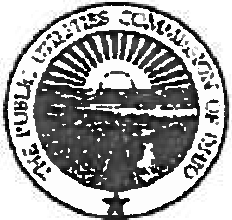 PUBLIC UTILITIES COMMISSION OF OHIOSUBPOENATO:	Mr. Ty R. Pine	2630 Henthorn RoadColumbus, Ohio 43221Upon application of the Office of the Ohio Consumers' Counsel (“OCC”), Mr. Ty R. Pine, former lobbyist and Director of State Affairs of FirstEnergy, is hereby required to appear for deposition at OCC’s office at 65 East State Street, Suite 700, Columbus, Ohio 43215 fourteen days of the date of this subpoena or at such alternative time and/or location as is mutually agreed. This subpoena is issued in connection with the proceeding entitled: “In the Matter of the Ohio Edison Company, the Cleveland Electric Illuminating Company, and the Toledo Edison Company’s Compliance with R.C. 4928.17 and the Ohio Adm. Code Chapter 4901:1-37, Case No. 17-974-EL-UNC.”Dated at Columbus, Ohio, this ______ day of August 2022.					_______________________________________					PUCO Attorney ExaminerNOTICE:	If you are not a party or an officer, agent, or employee of a party to this proceeding, then witness fees for attending under this subpoena are to be paid by the party at whose request the witness is summoned. Every copy of this subpoena for the witness must contain this notice.In the Matter of the Ohio Edison Company, the Cleveland Electric Illuminating Company, and the Toledo Edison Company’s Compliance with R.C. 4928.17 and the Ohio Adm. Code Chapter 4901:1-37.))))))Case No. 17-974-EL-UNCIn the Matter of the Ohio Edison Company, the Cleveland Electric Illuminating Company, and the Toledo Edison Company’s Compliance with R.C. 4928.17 and the Ohio Adm. Code Chapter 4901:1-37.))))))Case No. 17-974-EL-UNCIn the Matter of the Ohio Edison Company, the Cleveland Electric Illuminating Company, and the Toledo Edison Company’s Compliance with R.C. 4928.17 and the Ohio Adm. Code Chapter 4901:1-37.))))))Case No. 17-974-EL-UNCthomas.lindgren@ohioAGO.govwerner.margard@ohioAGO.govjoliker@igsenergy.comMnugent@igsenergy.combethany.allen@igs.comevan.betterton@igs.comgkrassen@bricker.comdstinson@bricker.comwhitt@whitt-sturtevant.comtrent@hubaydougherty.commwise@mcdonaldhopkins.commkurtz@BKLlawfirm.comkboehm@BKLlawfirm.comjkylercohn@BKLlawfirm.comtalexander@beneschlaw.comkhehmeyer@beneschlaw.comAttorney Examiners:megan.addison@puco.ohio.govjacqueline.st.john@puco.ohio.govedanford@firstenergycorp.comcwatchorn@firstenergycorp.combknipe@firstenergycorp.commrgladman@jonesday.commdengler@jonesday.comradoringo@jonesday.commarcie.lape@skadden.comiavalon@taftlaw.comkverhalen@taftlaw.commpritchard@mcneeslaw.comrdove@keglerbrown.combojko@carpenterlipps.comtdougherty@theOEC.orgctavenor@theOEC.orgknordstrom@theoec.orgjweber@elpc.orgtrhayslaw@gmail.comleslie.kovacik@toledo.oh.govsgoyal@jonesday.comcalee@jonesday.comdparram@bricker.comrmains@bricker.com